О присвоении почтового адреса земельному участкуВ соответствии с ФЗ от 06 октября 2003 года №131-ФЗ «Об общих принципах организации местного самоуправления в Российской Федерации» администрация Игорварского сельского поселения ПОСТАНОВЛЯЕТ:- жилому дому, расположенному на земельном участке с кадастровым  номером 21:20:20 0301:68 площадью 1679 кв.м, ранее имевшему адрес: Чувашская Республика, Цивильский район, д.Кисербоси, ул.Победы, д.45, присвоить почтовый адрес: Чувашская Республика, Цивильский район, д.Кисербоси, ул. Победы, д.51;- земельному участку с кадастровым  номером 21:20:20 0301:68 площадью 1679 кв.м, ранее имевшему адрес: Чувашская Республика, Цивильский район, д.Кисербоси, ул.Победы, д.45, присвоить почтовый адрес: Чувашская Республика, Цивильский район, д.Кисербоси, ул. Победы, д.51.Глава администрации Игорварскогосельского поселения                                                           В.Н.СеменовЧĂВАШ РЕСПУБЛИКИÇĔРПУ РАЙОНĚ 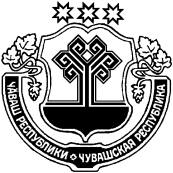 ЧУВАШСКАЯ РЕСПУБЛИКАЦИВИЛЬСКИЙ РАЙОН  ЙĔКĔРВАР ЯЛ ПОСЕЛЕНИЙĚН АДМИНИСТРАЦИЙĚЙЫШĂНУ             2018 раштав 24   92 №Йĕкĕрвар ялěАДМИНИСТРАЦИЯ ИГОРВАРСКОГО СЕЛЬСКОГО ПОСЕЛЕНИЯПОСТАНОВЛЕНИЕ 24 декабря  2018   №92село Игорвары